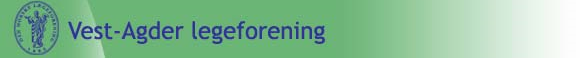 Høringsnotat om reservasjonsrett for fastleger Alle kvinner har rett til selvbestemt abort innen utgangen av 12te svangerskapsuke, - slik det er hjemlet i norsk lov. Dette er et resultat av lang tids kamp for kvinners selvsagte rett til autonomi og selvbestemmelse. Oppimot 40 % (livstidsrisiko) gjennomgår en provosert abort i løpet av livet. Fordi dette er en rettighet for alle kvinner som kommer i denne situasjonen, og fordi det gjelder så mange, -bør det ikke være mulig for fastleger å reservere seg mot henvisning til sykehus for abort. Dette vil "legge stein til byrden" for kvinner og familier i en svært sårbar og følsom situasjon. Ved å gi beskjed om at man ikke vil henvise sier man indirekte at man er imot abort. Det vil kunne påvirke den gravide slik at det blir vanskeligere å ta et valg.Gravide som ønsker abort må bli behandlet likt uavhengig av hvilken fastlege hun har.Vi har ikke forståelse for at det kan lette samvittigheten å henvise til en annen som så henviser videre. Man henviser faktisk videre uansett. Konklusjonen er at flertallet i styret ikke støtter noen form for reservasjonsrett når det gjelder henvisning.  Kvinner skal alltid føle seg velkomne og ivaretatt når de oppsøker primærhelsetjenesten med spørsmål omkring dette. Det bør også komme bedre fram at den gravide kan henvende seg direkte til sykehus for time til abort, dersom hun syntes det er best.Mvh styret i Vest - Agder legeforening 